FORMATO DE ETIQUETA PARA CD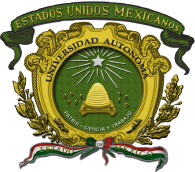 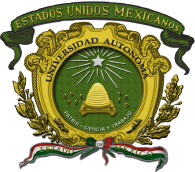 FORMATO DE ETIQUETA PARA CD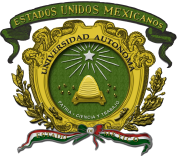 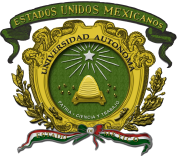 